CONSELHO MUNICIPAL DOS DIREITOS DA CRIANÇA E DO ADOLESCENTE DO MUNICÍPIO DE CARMO DO PARANAÍBA/MG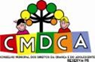  De acordo com item 7.5.1 do edital do processo de escolha suplementar do Conselho Tutelar do Município de Carmo do Paranaíba/MG para o período de fevereiro a dezembro 2019.Fica definido que a eleição suplementar para Conselheiro Tutelar  será realizada dia 27/01/2019 E. E. Leôncio Ferreira De Melo, situada à Praça São Francisco, s/n, Carmo do Paranaíba - MG, 38840-000. A votação terá inicio às 8:00h e encerramento às 17:00h.                                                           Carmo do Paranaíba 07 de janeiro de 2019.Rosilaine Rita dos SantosPresidente CMDCA Carmo do Paranaíba